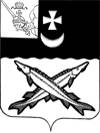 АДМИНИСТРАЦИЯ БЕЛОЗЕРСКОГО МУНИЦИПАЛЬНОГО ОКРУГА ВОЛОГОДСКОЙ ОБЛАСТИП О С Т А Н О В Л Е Н И ЕОт  26.04.2023  № 521Об утверждении административного регламента предоставления муниципальной услуги по принятию граждан на учет в качестве нуждающихся в жилых помещениях В соответствии с Федеральными законами от 06.10.2003 № 131-ФЗ «Об общих принципах организации местного самоуправления в Российской Федерации», от 27.07.2010 № 210-ФЗ «Об организации предоставления государственных и муниципальных услуг»ПОСТАНОВЛЯЮ:1. Утвердить прилагаемый Административный регламент предоставления муниципальной услуги по принятию граждан на учет в качестве нуждающихся в жилых помещениях, согласно приложению к настоящему постановлению.2. Признать утратившими силу:- постановление администрации района от 25.03.2021 № 105 «Об утверждении Административного регламента предоставления муниципальной услуги по принятию граждан на учет в качестве нуждающихся в жилых помещениях», за исключением пункта 2; - постановление администрации города Белозерск от 19.11.2020 № 356 «Об утверждении Административного регламента предоставления муниципальной услуги по принятию граждан на учет в качестве нуждающихся в жилых помещениях», за исключением пункта 2;- постановление администрации городского поселения «город Белозерск» от 20.07.2021 № 230 «О внесении изменений в постановление администрации поселения от 19.11.2020 № 356»;- постановление администрации сельского поселения Артюшинское от 22.12.2020 № 92 «Об утверждении Административного регламента предоставления муниципальной услуги по принятию граждан на учет в качестве нуждающихся в жилых помещениях», за исключением пункта 2; - постановление администрации сельского поселения Артюшинское от 29.07.2021 № 55 «О внесении изменений в постановление администрации поселения от 22.12.2020 № 92»;- постановление администрации сельского поселения Артюшинское от 30.09.2021 № 62 «О внесении изменений в постановление администрации поселения от 22.12.2020 № 92»;- постановление администрации сельского поселения Антушевское от 15.01.2021 № 3 «Об утверждении Административного регламента предоставления муниципальной услуги по принятию граждан на учет в качестве нуждающихся в жилых помещениях», за исключением пункта 2;- постановление администрации сельского поселения Антушевское от 30.07.2021 № 70 «О внесении изменения в постановление администрации поселения от 15.01.2021 № 3»;- постановление администрации сельского поселения Антушевское от 31.08.2021 № 83 «О внесении изменения в постановление администрации поселения от 15.01.2021 № 3»; - постановление администрации Куностьского сельского поселения от 15.12.2020 № 80 «Об утверждении Административного регламента предоставления муниципальной услуги по принятию граждан на учет в качестве нуждающихся в жилых помещениях», за исключением пункта 2;- постановление администрации Куностьского сельского поселения от 16.07.2021 № 51 «О внесении изменения в постановление администрации поселения от 15.12.2020 № 80»;- постановление администрации Куностьского сельского поселения от 25.08.2021 № 65 «О внесении изменений в постановление администрации поселения от 15.12.2020 № 80»;- постановление администрации Шольского сельского поселения от 28.12.2020 № 131 «Об утверждении Административного регламента предоставления муниципальной услуги по принятию граждан на учет в качестве нуждающихся в жилых помещениях», за исключением пункта 2;- постановление администрации Шольского сельского поселения от 26.07.2021 № 57 «О внесении изменения в постановление администрации поселения от 28.12.2020 № 131»;- постановление администрации Шольского сельского поселения от 30.09.2021 № 73 «О внесении изменений в постановление администрации поселения от 28.12.2020 № 131».3. Настоящее постановление вступает в силу после его официального опубликования в газете «Белозерье» и подлежит размещению на официальном сайте Белозерского муниципального округа в информационно-телекоммуникационной сети «Интернет».Глава округа:				                                         Д.А. Соловьев                                                     Утвержден 			постановлением администрации округа                        от 26.04.2023 № 521 Административный регламент предоставления муниципальной услуги по принятию граждан на учет в качестве нуждающихся в жилых помещениях1. Общие положения.1.1. Административный регламент предоставления муниципальной услуги по принятию граждан на учет в качестве нуждающихся в жилых помещениях (далее – муниципальная услуга) устанавливает порядок и стандарт предоставления муниципальной услуги.1.2. Заявителями при предоставлении муниципальной услуги являются физические или юридические лица (за исключением государственных органов и их территориальных органов, органов государственных фондов и их территориальных органов, органов местного самоуправления) (далее - заявители).  1.2.1. К заявителям на предоставление жилых помещений муниципального жилищного фонда относятся проживающие на территории  населенных пунктов  Белозерского муниципального округа граждане, признанные малоимущими в порядке, установленном законом Вологодской области от 29 июня 2005 № 1306-ОЗ «О порядке определения размера дохода и стоимости имущества в целях признания граждан малоимущими и предоставления им по договорам социального найма жилых помещений муниципального жилищного фонда», в том числе: 1.2.1.1. не являющиеся нанимателями жилых помещений по договорам социального найма, договорам найма жилых помещений жилищного фонда социального использования или членами семьи нанимателя жилого помещения по договору социального найма, договору найма жилого помещения жилищного фонда  социального использования либо собственниками жилых помещений или членами  семьи собственника жилого помещения.1.2.1.2. являющиеся нанимателями жилых помещений по договорам социального найма, договорам найма жилых помещений жилищного фонда социального использования или членами семьи нанимателя жилого помещения по договору социального найма, договору найма жилого помещения жилищного фонда социального использования либо собственниками жилых помещений или членами семьи собственника жилого помещения и обеспеченные общей площадью жилого помещения на одного члена семьи менее учетной нормы, установленной органом местного самоуправления.1.2.1.3. проживающие в помещении, не отвечающем установленным для жилых помещений требованиям.1.2.1.4. являющиеся нанимателями жилых помещений по договорам социального найма, договорам найма жилых помещений жилищного фонда социального использования, членами семьи нанимателя жилого помещения по договору социального найма, договору найма жилого помещения жилищного фонда социального использования или собственниками жилых помещений, членами семьи собственника жилого помещения, проживающими в квартире, занятой несколькими семьями, если в составе семьи имеется больной, страдающий тяжелой формой хронического заболевания,  предусмотренной перечнем тяжелым форм хронических заболеваний, при которых невозможно совместное проживание граждан в одной квартире, утвержденным приказом Минздрава России от 29 ноября 2012 года № 987н, и не имеющими иного жилого помещения, занимаемого по договору социального найма, договору найма жилого помещения жилищного фонда социального использования или принадлежащего на праве собственности.1.2.2. к заявителям на предоставление жилых помещений жилищного фонда Российской Федерации, жилищного фонда Вологодской области относятся:1.2.2.1. иные категории граждан, определенные федеральными законами, указами Президента Российской Федерации или законами области, проживающие на территории Белозерского муниципального округа и признанные в установленном порядке нуждающимися в жилых помещениях. 1.3. Место нахождения администрации Белозерского муниципального округа, территориальных управлений администрации Белозерского муниципального округа (далее – Уполномоченный орган): 161200, Вологодская область, Белозерский район, г. Белозерск, ул. Фрунзе, д. 35.Почтовый адрес Уполномоченного органа: 161200, Вологодская область, Белозерский район, г. Белозерск, ул. Фрунзе, д. 35.  Телефон/факс: 2-18-02/2-12-40.  Адрес электронной почты: adm@belozer.ru.  Телефон для информирования по вопросам, связанным с предоставлением муниципальной услуги 2-18-02.  Адрес официального сайта Уполномоченного органа в информационно-телекоммуникационной сети «Интернет» (далее – Интернет-сайт): www. 35belozerskij.gosuslugi.ru.  Адрес Единого портала государственных и муниципальных услуг (функций): www.gosuslugi.ru.  Адрес Портала государственных и муниципальных услуг (функций) области: www.gosuslugi.gov35.ru.Место нахождения многофункциональных центров предоставления государственных и муниципальных услуг, с которыми заключены соглашения о взаимодействии (далее - МФЦ): город Белозерск, проспект Советский, д. 31.Почтовый адрес МФЦ: 161200, Вологодская область, г. Белозерск, пр. Советский, д. 31.        Телефон/факс МФЦ: (81756) 2-32-72.        Адрес электронной почты МФЦ: mfc@belozer.ru        График работы Уполномоченного органа:График приема документов: График личного приема руководителя Уполномоченного органа:первый и третий понедельник месяца: с 15.00 – 17.00 часов.Территориальное управление «Белозерское»: 161200, Вологодская область, Белозерский район, г. Белозерск, ул. Фрунзе, д. 35.Почтовый адрес: 161200, Вологодская область, Белозерский район, г. Белозерск, ул. Фрунзе, д. 35.График работы:График приема документов: Территориальное управление «Восточное»: 161210, Вологодская область, Белозерский район, с. Антушево, д. 102.Почтовый адрес: 161210, Вологодская область, Белозерский район, с. Антушево, д. 102.График работы:График приема документов: Территориальное управление «Западное»: 161240, Вологодская область, Белозерский район, с. Зубово, ул. Пушкинская, д. 32.Почтовый адрес: 161240, Вологодская область, Белозерский район, с. Зубово, ул. Пушкинская, д. 32.График работы:График приема документов: 1.4. Способы и порядок получения информации о правилах предоставления муниципальной услуги: лично;посредством телефонной, факсимильной связи;посредством электронной почты, посредством почтовой связи;на информационных стендах в помещениях Уполномоченного органа, МФЦ;в информационно-телекоммуникационной сети «Интернет»: - на официальном сайте Уполномоченного органа, МФЦ;- на Едином портале государственных и муниципальных услуг (функций);- на Портале государственных и муниципальных услуг (функций) области.1.5. Информация о правилах предоставления муниципальной услуги, а также настоящий административный регламент и муниципальный правовой акт об его утверждении размещается на:информационных стендах Уполномоченного органа, МФЦ; в средствах массовой информации; на сайте в сети «Интернет» Уполномоченного органа, МФЦ;на Едином портале государственных и муниципальных услуг (функций);на Портале государственных и муниципальных услуг (функций) Вологодской области.1.6. Информирование по вопросам предоставления муниципальной услуги осуществляется специалистами Уполномоченного органа, ответственными за информирование. Специалисты Уполномоченного органа, ответственные за информирование, определяются актом Уполномоченного органа, который размещается на сайте в сети «Интернет» и на информационном стенде Уполномоченного органа.1.7. Информирование о правилах предоставления муниципальной услуги осуществляется по следующим вопросам:место нахождения Уполномоченного органа, его структурных подразделений, МФЦ;должностные лица и муниципальные служащие Уполномоченного органа, уполномоченные предоставлять муниципальную услугу и номера контактных телефонов; график работы Уполномоченного органа, МФЦ;адрес сайта в сети «Интернет» Уполномоченного органа, МФЦ;адрес электронной почты Уполномоченного органа, МФЦ;нормативные правовые акты по вопросам предоставления муниципальной услуги, в том числе, настоящий административный регламент (наименование, номер, дата принятия нормативного правового акта);административные процедуры предоставления муниципальной услуги;срок предоставления муниципальной услуги;формы контроля за предоставлением муниципальной услуги;основания для отказа в предоставлении муниципальной услуги;досудебное (внесудебное) обжалование заявителем решений и действий (бездействия) органа, предоставляющего муниципальную услугу, должностного лица органа, предоставляющего муниципальную услугу, либо муниципального служащего, многофункционального центра, работника многофункционального центра, а также организаций, осуществляющих функции по предоставлению муниципальных услуг, или их работников;иная информация о деятельности Уполномоченного органа, в соответствии с Федеральным законом от 9 февраля 2009 года № 8-ФЗ «Об обеспечении доступа к информации о деятельности государственных органов и органов местного самоуправления».1.8. Информирование (консультирование) осуществляется специалистами Уполномоченного органа (МФЦ), ответственными за информирование, при обращении заявителей за информацией лично, по телефону, посредством почты или электронной почты.Информирование проводится на русском языке в форме: индивидуального и публичного информирования.1.8.1. Индивидуальное устное информирование осуществляется должностными лицами, ответственными за информирование, при обращении заявителей за информацией лично или по телефону.Специалист, ответственный за информирование, принимает все необходимые меры для предоставления полного и оперативного ответа на поставленные вопросы, в том числе с привлечением других сотрудников. Если для подготовки ответа требуется продолжительное время, специалист, ответственный за информирование, может предложить заявителям обратиться за необходимой информацией в письменном виде, либо предложить возможность повторного консультирования по телефону через определенный промежуток времени, а также возможность ответного звонка специалиста, ответственного за информирование, заявителю для разъяснения.При ответе на телефонные звонки специалист, ответственный за информирование, должен назвать фамилию, имя, отчество, занимаемую должность и наименование структурного подразделения Уполномоченного органа. Устное информирование должно проводиться с учетом требований официально-делового стиля речи. Во время разговора необходимо произносить слова четко, избегать «параллельных разговоров» с окружающими людьми и не прерывать разговор по причине поступления звонка на другой аппарат. В конце информирования специалист, ответственный за информирование, должен кратко подвести итоги и перечислить меры, которые необходимо принять (кто именно, когда и что должен сделать).1.8.2. Индивидуальное письменное информирование осуществляется в виде письменного ответа на обращение заинтересованного лица, ответа в электронном виде электронной почтой в зависимости от способа обращения заявителя за информацией.Ответ на заявление предоставляется в простой, четкой форме, с указанием фамилии, имени, отчества, номера телефона исполнителя и подписывается руководителем Уполномоченного органа.1.8.3. Публичное устное информирование осуществляется посредством привлечения средств массовой информации – радио, телевидения. Выступления должностных лиц, ответственных за информирование, по радио и телевидению согласовываются с руководителем Уполномоченного органа.1.8.4. Публичное письменное информирование осуществляется путем публикации информационных материалов о правилах предоставления муниципальной услуги, а также настоящего административного регламента и муниципального правового акта об его утверждении:в средствах массовой информации;на официальном сайте в сети «Интернет»;на Портале государственных и муниципальных услуг (функций) Вологодской области;на информационных стендах Уполномоченного органа, МФЦ.Тексты информационных материалов печатаются удобным для чтения шрифтом (размер шрифта не менее № 14), без исправлений, наиболее важные положения выделяются другим шрифтом (не менее № 18). В случае оформления информационных материалов в виде брошюр требования к размеру шрифта могут быть снижены (не менее - № 10).2. Стандарт предоставления муниципальной услугиНаименование муниципальной услуги2.1. Принятие граждан на учет в качестве нуждающихся в жилых помещениях.Наименование органа местного самоуправления, предоставляющего муниципальную услугу2.2. Муниципальная услуга предоставляется:Администрацией Белозерского муниципального округа,Территориальным управлением «Белозерское»,Территориальным управлением «Восточное»,Территориальным управлением «Западное»,МФЦ - в части приема и (или) выдачи документов на предоставление муниципальной услуги.Не допускается требовать от заявителя осуществления действий, в том числе согласований, необходимых для получения муниципальной услуги и связанных с обращением в иные органы и организации, не предусмотренных настоящим административным регламентом. Описание результата предоставления муниципальной услуги2.3. Результатом предоставления муниципальной услуги является направление (вручение) заявителю:- уведомления о принятии на учет в качестве нуждающихся в жилых помещениях, предоставленных по договорам социального найма;- уведомления об отказе в принятии на учет в качестве нуждающихся в жилых помещениях, предоставляемых по договорам социального найма.Срок предоставления муниципальной услуги2.4. Общий срок предоставления муниципальной услуги не должен составлять более 33 рабочих дней со дня представления в Уполномоченный орган документов, обязанность по представлению которых возложена на заявителя. Решение о принятии заявителя на учет или об отказе в принятии на учет должно быть принято по результатам рассмотрения заявления о принятии на учет и иных представленных или полученных по межведомственным запросам документов Уполномоченным органом не позднее чем через 30 рабочих дней со дня представления в указанный орган документов, обязанность по предоставлению которых возложена на заявителя.В случае представления заявителем заявления о принятии на учет через МФЦ  срок принятия решения о принятии заявителя на учет или об отказе в принятии на учет исчисляется со дня передачи МФЦ такого заявления в Уполномоченный орган.В течение 3 рабочих дней после принятия решения заявителю выдается (направляется) уведомление о принятом решении. Правовые основания для предоставления муниципальной услуги2.5. Предоставление муниципальной услуги осуществляется в соответствии c: Жилищным кодексом Российской Федерации;Федеральным законом от 6 октября 2003 года № 131-ФЗ «Об общих принципах организации местного самоуправления в Российской Федерации»;Федеральным законом от 24 октября 1997 года № 134-ФЗ «О прожиточном минимуме в Российской Федерации»;Федеральным законом от 12 января 1995 года № 5-ФЗ «О ветеранах»;Федеральным законом от 25 октября 2002 года № 125-ФЗ «О жилищных субсидиях гражданам, выезжающим из районов Крайнего Севера и приравненных к ним местностей»;Федеральным законом от 24 ноября 1995 года № 181-ФЗ «О социальной защите инвалидов в Российской Федерации»;Федеральным законом от 6 апреля 2011 года № 63-ФЗ «Об электронной подписи»;постановлением Правительства Российской Федерации от 21 марта 2006 года № 153 «Об утверждении Правил выпуска и реализации государственных жилищных сертификатов в рамках реализации ведомственной целевой программы «Оказание государственной поддержки гражданам в обеспечении жильем и оплате жилищно-коммунальных услуг» государственной программы Российской Федерации «Обеспечение доступным и комфортным жильем и коммунальными услугами граждан Российской Федерации»;приказом Минздрава России от 29 ноября 2012 года № 987н «Об утверждении перечня тяжелых форм хронических заболеваний, при которых невозможно совместное проживание граждан в одной квартире»;законом Российской Федерации от 15 мая 1991 года № 1244-1 «О социальной защите граждан, подвергшихся воздействию радиации вследствие катастрофы на Чернобыльской АЭС»;законом Вологодской области от 5 июня 2013 года № 3077-ОЗ «О прожиточном минимуме в Вологодской области»;законом Вологодской области от 29 июня 2005 года № 1307-ОЗ «О порядке ведения органами местного самоуправления учета граждан в качестве нуждающихся в жилых помещениях, предоставляемых по договорам социального найма, и об определении общей площади предоставляемого жилого помещения отдельным категориям граждан»;законом Вологодской области от 29 июня 2005 года № 1306-ОЗ «О порядке определения размера дохода и стоимости имущества в целях признания граждан малоимущими и предоставления им по договорам социального найма жилых помещений муниципального жилищного фонд»;законом Вологодской области от 17 июля 2006 года № 1471-ОЗ «О регулировании отдельных жилищных отношений в Вологодской области»;законом Вологодской области от 10 февраля 2021 года № 4842-ОЗ «О реализации положений Федерального закона «О прожиточном минимуме в Российской Федерации» на территории Вологодской области»;Настоящим Административным регламентом. 2.6. Исчерпывающий перечень документов, необходимых в соответствии с нормативными правовыми актами для предоставления муниципальной услуги и услуг, которые являются необходимыми и обязательными для предоставления муниципальной услуги, подлежащих представлению заявителем2.6.1. Для предоставления муниципальной услуги заявитель представляет (направляет):Заявление по форме согласно приложению  к настоящему административному регламенту, подписанному заявителем, а также всеми проживающими совместно с гражданином дееспособными членами семьи.Заявление заполняется разборчиво, в машинописном виде или от руки.Заявление по просьбе заявителя может быть заполнено специалистом, ответственным за прием документов, с помощью компьютера или от руки. В последнем случае заявитель вписывает в заявление от руки свои фамилию, имя, отчество (полностью) и ставит подпись.При заполнении заявления не допускается использование сокращений слов и аббревиатур.Фома заявления размещается  на официальном сайте Уполномоченного органа в сети «Интернет» с возможностью бесплатного копирования.К заявлению прилагаются:1) документ, удостоверяющий личность заявителя (заявителей), являющегося физическим лицом, либо личность представителя физического лица.2) документ, удостоверяющий права (полномочия) представителя физического лица, если с заявлением обращается представитель заявителя;3) копию вступившего в законную силу решения суда общей юрисдикции об установлении соответствующего факта, имеющего юридическое значение при подтверждении постоянного проживания гражданина и лиц, указанных в заявлении в качестве членов семьи, на территории муниципального образования области, в котором гражданин подает заявление;4)  решение об усыновлении (удочерении), судебное решение о признании членом семьи и иные документы, выданные уполномоченными органами (в целях подтверждения факта наличия семейных отношений).5) правоустанавливающие документы на жилое помещение, находящееся в собственности у гражданина, членов его семьи, в случае, если права на жилое помещение не зарегистрированы в Едином государственном реестре недвижимости.6) документ, подтверждающий полномочия представителя заявителя (в случае обращения за получением муниципальной услуги представителя заявителя).Заявление составляется в единственном экземпляре – оригинале.При заполнении заявления не допускается использование сокращений слов и аббревиатур. 2.6.2. Заявители, указанные в пункте 1.2.1 настоящего административного регламента, дополнительно к документам, указанным в пункте 2.6.1, представляют:2.6.2.1. Документы о доходах заявителя и членов его семьи за четыре месяца, предшествующих месяцу обращения (при направлении заявления и документов по почте - за четыре месяца, предшествующих месяцу, указанному на почтовом штемпеле организации федеральной почтовой связи по месту их отправления; при подаче заявления и документов с использованием Единого портала - за четыре месяца, предшествующих месяцу их подачи) в соответствии с законом области от  № 1306-ОЗ «О порядке определения размера дохода и стоимости имущества в целях признания граждан малоимущими и предоставления им по договорам социального найма жилых помещений муниципального жилищного фонда».2.6.2.2. При наличии в собственности транспортных средств заявителем представляется заключение об оценке стоимости транспортных средств, находящихся в собственности заявителя и членов его семьи (представляется при наличии в собственности транспортных средств и при отсутствии согласия заявителя на определение стоимости транспортных средств, кроме воздушных и водных, на основании отпускной цены предприятия-изготовителя на соответствующее транспортное средство).2.6.3. Заявители, указанные в пункте 1.2.2 настоящего административного регламента, к документам, указанным в пункте 2.6.1 настоящего административного регламента, дополнительно представляют документы, подтверждающие отнесение гражданина к категории граждан, имеющих право на получение жилого помещения по договору социального найма в соответствии с федеральным законом, Указом Президента Российской Федерации или законом области.2.6.4. Заявление и прилагаемые документы могут быть представлены следующими способами:путем личного обращения в Уполномоченный орган или в МФЦ лично либо через своих представителей;посредством почтовой связи;по электронной почте.посредством Единого портала.2.6.5. Заявление в форме электронного документа и прилагаемые документы подписываются электронной подписью заявителя либо представителя заявителя, вид которой определяется в соответствии с Федеральным законом от 6 апреля 2011 года № 63-ФЗ «Об электронной подписи» и статями 21.1 и 21.2 Федерального закона от 27 июля 2010 года № 210-ФЗ «Об организации предоставления государственных и муниципальных услуг».Документ, подтверждающий полномочия представителя физического лица, представленный в форме электронного документа, удостоверяется усиленной электронной подписью нотариуса.2.6.6. В случае представления документов на бумажном носителе копии документов представляются с предъявлением подлинников. После проведения сверки подлинники документов возвращаются заявителю.Копия документа, подтверждающего полномочия представителя физического лица, заверяется нотариусом.2.6.7. В случае представления документов на иностранном языке они должны быть переведены заявителем на русский язык. Верность перевода и подлинность подписи переводчика должны быть нотариально удостоверены.Документы не должны содержать подчисток либо приписок, зачеркнутых слов и иных не оговоренных в них исправлений, а также серьезных повреждений, не позволяющих однозначно истолковать их содержание.2.6.8. Заявителю выдается расписка в получении от заявителя документов с указанием их перечня и даты их получения Уполномоченным органом, а также с указанием перечня сведений и документов, которые будут получены по межведомственным запросам. В случае предоставления документов через МФЦ расписка выдается указанным МФЦ. 2.7 Исчерпывающий перечень документов, необходимых в соответствии с законодательными или иными нормативными правовыми актами для предоставления муниципальной услуги с разделением на документы и информацию, которые заявитель должен предоставить самостоятельно, и документы, которые заявитель вправе предоставить по собственной инициативе, так как они подлежат представлению в рамках межведомственного информационного взаимодействия2.7.1 Заявители вправе по своему усмотрению предоставить в Уполномоченный орган (МФЦ) документы, необходимые для предоставления муниципальной услуги, которые являются необходимыми и обязательными для предоставления муниципальной услуги и которые находятся в распоряжении органов государственной власти, органов местного самоуправления и подведомственных данным органах учреждениях и организациях:Документы, подтверждающие постоянное проживание гражданина и лиц, указанных в заявлении в качестве членов семьи, на территории населенных пунктов Белозерского муниципального округа (документ о регистрации по месту жительства);Свидетельство о заключении брака (для лиц, состоящих в браке);Свидетельство о рождении или иные документы, удостоверяющие личность детей (для лиц, имеющих детей);Справку органа, осуществляющего государственную регистрацию прав на недвижимое имущество и сделок с ним, о наличии (отсутствии) жилых помещений на праве собственности у гражданина, членов его семьи за пять лет, предшествующих подаче заявления;Документы о наличии (отсутствии) занимаемых по договорам социального найма жилых помещений, договорам найма жилых помещений фонда социального использования у гражданина, членов его семьи за пять лет, предшествующих подаче заявления;Правоустанавливающие документы на жилое помещение, находящееся в собственности у гражданина, членов его семьи, в случае, если права на жилое помещение зарегистрированы в Едином государственном реестре недвижимости.2.7.2. Заявители, указанные в пункте 1.2.1 настоящего административного регламента, вправе по своему усмотрению дополнительно представить:2.7.2.1. Документы о доходах заявителя и членов его семьи за два месяца, предшествующих четырем месяцам перед месяцем обращения за предоставлением муниципальной услуги (при направлении заявления и документов по почте - за два месяца, предшествующих четырем месяцам перед месяцем, указанным на почтовом штемпеле организации федеральной почтовой связи по месту их отправления; при подаче заявления и документов с использованием Единого портала - за два месяца, предшествующих четырем месяцам перед месяцем их подачи) в соответствии с законом области от 29 июня 2005 года № 1306-ОЗ «О порядке определения размера дохода и стоимости имущества в целях признания граждан малоимущими и предоставления им по договорам социального найма жилых помещений муниципального жилищного фонда».2.7.2.2. Документы, подтверждающие стоимость имеющегося в собственности у заявителя, членов его семьи имущества, подлежащего налогообложению:справка об инвентаризационной стоимости недвижимого имущества, принадлежащего заявителю и членам его семьи на праве собственности;справка о кадастровой стоимости земельных участков;заключение об оценке стоимости транспортных средств, находящихся в собственности заявителя и членов его семьи (представляется при наличии в собственности транспортных средств в случае, если заявитель давал согласие на определение стоимости транспортных средств, кроме воздушных и водных, на основании отпускной цены предприятия-изготовителя на соответствующее транспортное средство органом (должностным лицом), осуществляющим расчет дохода, приходящегося на каждого члена семьи).2.7.2.3. Регистрационные документы (паспорт транспортного средства или свидетельство о регистрации транспортного средства) на транспортные средства, находящиеся в собственности граждан и членов их семьи, в том числе:находящиеся в эксплуатации не более 12 лет автомобили, мотоциклы, мотороллеры, автобусы и другие самоходные машины и механизмы на пневматическом и гусеничном ходу;самолеты, вертолеты, теплоходы, яхты, парусные суда, катера, снегоходы, мотосани, моторные лодки, гидроциклы, несамоходные (буксируемые суда) и другие водные и воздушные транспортные средства.2.7.3. Заявители, указанные в пункте 1.2.1.3 настоящего административного регламента, вправе по своему усмотрению дополнительно представить в Уполномоченный орган (МФЦ) заключение межведомственной комиссии, составленное в соответствии с постановлением Правительства Российской Федерации от 28 января 2006 года № 47 «Об утверждении Положения о признании помещения жилым помещением, жилого помещения непригодным для проживания, многоквартирного дома аварийным и подлежащим сносу или реконструкции, садового дома жилым домом и жилого дома садовым домом».2.7.4. Заявители, указанные в пункте 1.2.1.4 настоящего административного регламента, к документам, указанным в пунктах 2.6.1 – 2.6.2 настоящего административного регламента, дополнительно представляют документ, подтверждающий наличие у гражданина тяжелой формы хронического заболевания, при которой совместное проживание с ним в одной квартире невозможно.2.7.5. Документы, указанные в пунктах 2.7.1 - 2.7.4 настоящего административного регламента, могут быть представлены заявителем следующими способами:путем личного обращения в Уполномоченный орган или в МФЦ лично либо через своих представителей;посредством почтовой связи;по электронной почте;посредством Единого портала.2.7.6. Документы, предусмотренные пунктами 2.7.1 - 2.7.4 настоящего административного регламента (его копия, сведения, содержащиеся в нем), запрашиваются в государственных органах, и (или) подведомственных государственным органам организациях, в распоряжении которых находятся.2.7.7. Заявитель вправе представить оригиналы электронных документов, которые должны быть подписаны лицом, обладающим в соответствии с действующим законодательством полномочиями на создание и подписание таких документов.Копия документов, предусмотренных пунктами 2.7.1 - 2.7.4 настоящего административного регламента, представленного заявителем в электронной форме, должны быть засвидетельствованы усиленной квалифицированной электронной подписью заявителя.2.7.8. В случае представления документов на иностранном языке они должны быть переведены заявителем на русский язык. Верность перевода и подлинность подписи переводчика должны быть нотариально удостоверены.Документы не должны содержать подчистки либо приписки, зачеркнутые слова и иные не оговоренные в них исправления, а также серьезные повреждения, не позволяющие однозначно истолковать их содержание.2.7.9. Запрещено требовать от заявителя:представления документов и информации или осуществления действий, представление или осуществление которых не предусмотрено нормативными правовыми актами, регулирующими отношения, возникающие в связи с предоставлением муниципальной услуги;представления документов и информации, которые находятся в распоряжении Уполномоченного органа,  государственных органов, органов местного самоуправления и иных организаций, в соответствии с нормативными правовыми актами Российской Федерации, нормативными правовыми актами области и муниципальными правовыми актами;представления документов и информации, отсутствие и (или) недостоверность которых не указывались при первоначальном отказе в приеме документов, необходимых для предоставления муниципальной услуги, за исключением случаев, предусмотренных пунктом 4 части 1 статьи 7 Федерального закона от 27 июля 2010 года № 210-ФЗ «Об организации предоставления государственных и муниципальных услуг»;предоставления на бумажном носителе документов и информации, электронные образы которых ранее были заверены в соответствии с законодательством Российской Федерации в сфере организации предоставления государственных и муниципальных услуг, за исключением случаев, если нанесение отметок на такие документы либо их изъятие является необходимым условием предоставления муниципальной услуги, и иных случаев, установленных федеральными законами.2.8. Исчерпывающий перечень оснований для отказа в приеме документов, необходимых для предоставления муниципальной услугиОснования для отказа в приеме документов, необходимых для предоставления муниципальной услуги, отсутствуют.2.9. Исчерпывающий перечень оснований для приостановления предоставления муниципальной услуги или отказа в предоставлении муниципальной услуги2.9.1. Основанием для отказа в приеме к рассмотрению заявления является выявление несоблюдения установленных статьей 11 Федерального закона от 6 апреля 2011 года № 63-ФЗ «Об электронной подписи» условий признания действительности квалифицированной электронной подписи (в случае направления заявления и прилагаемых документов в электронной форме).2.9.2. Основания для приостановления предоставления муниципальной услуги являются:поступления от заявителя письменного заявления о приостановлении предоставления муниципальной услуги;отсутствие или ненадлежащее оформление заявления (текст не поддается прочтению, не указаны фамилия, имя, отчество, почтовый адрес заявителя и т.д.).Приостановление оказания муниципальной услуги осуществляется до дня предоставления документов, указанных в пункте 2.6. настоящего административного регламента.2.9.3. Основания для отказа в принятии гражданина на учет в качестве нуждающегося в жилом помещении:не представлены документы, указанные в пунктах 2.6.1 – 2.6.5 настоящего административного регламента;ответ органа государственной власти, органа местного самоуправления либо подведомственной органу государственной власти или органу местного самоуправления организации на межведомственный запрос свидетельствует об отсутствии документа и (или) информации, необходимых для принятия заявителя на учет в качестве нуждающегося в жилом помещении, указанных в пунктах 2.7.1 - 2.7.3 настоящего административного регламента, если соответствующий документ не был представлен гражданином по собственной инициативе, за исключением случаев, если отсутствие такого запрашиваемого документа или информации в распоряжении таких органов или организаций подтверждает право гражданина состоять на учете в качестве нуждающегося в жилом помещении;представлены документы, которые не подтверждают право гражданина состоять на учете в качестве нуждающегося в жилом помещении;не истек срок, предусмотренный частью 1 статьи 5 закона области от 29 июня 2005 года № 1307-ОЗ «О порядке ведения органами местного самоуправления учета граждан в качестве нуждающихся в жилых помещениях, предоставляемых по договорам социального найма, и об определении общей площади предоставляемого жилого помещения отдельным категориям граждан».2.10. Перечень услуг, которые являются необходимыми и обязательными для предоставления муниципальной услуги, в том числе сведения о документе (документах), выдаваемом (выдаваемых) организациями, участвующими в предоставлении муниципальной услугиУслуги, которые являются необходимыми и обязательными для предоставления муниципальной услуги, не имеется.2.11. Размер платы, взимаемой с заявителя при предоставлении муниципальной услуги, и способы ее взимания в случаях, предусмотренных федеральными законами, принимаемыми в соответствии с ними иными нормативными правовыми актами Российской Федерации, нормативными правовыми актами субъектов Российской Федерации, муниципальными правовыми актамиПредоставление муниципальной услуги осуществляется для заявителей на безвозмездной основе.2.12. Максимальный срок ожидания в очереди при подаче запроса о предоставлении муниципальной услуги и при получении результата предоставленной муниципальной услугиВремя ожидания в очереди при подаче заявления о предоставлении муниципальной услуги и при получении результата предоставления муниципальной услуги не должно превышать 15 минут.2.13. Срок регистрации запроса заявителя о предоставлении муниципальной услуги, в том числе в электронной формеРегистрация заявления, в том числе в электронной форме осуществляется в день его поступления (при поступлении в электронном виде в нерабочее время – в ближайший рабочий день, следующий за днем поступления указанных документов).В случае если заявитель направил заявление о предоставлении муниципальной услуги в электронном виде, то должностное лицо, ответственное за предоставление муниципальной услуги, проводит проверку электронной подписи, которой подписаны заявление и прилагаемые документы.Проверка усиленной неквалифицированной и усиленной квалифицированной электронной подписи осуществляется с использованием имеющихся средств электронной подписи или средств информационной системы головного удостоверяющего центра, которая входит в состав инфраструктуры, обеспечивающей информационно-технологическое взаимодействие действующих и создаваемых информационных систем, используемых для предоставления муниципальной услуги. Проверка усиленной квалифицированной электронной подписи также осуществляется с использованием средств информационной системы аккредитованного удостоверяющего центра.Проверка простой электронной подписи осуществляется с использованием соответствующего сервиса единой системы идентификации и аутентификации.2.14. Требования к помещениям, в которых предоставляется муниципальная услуга, к залу ожидания, местам для заполнения запросов о предоставлении муниципальной услуги, информационным стендам с образцами их заполнения и перечнем документов, необходимых для предоставления муниципальной услуги, в том числе к обеспечению доступности для инвалидов указанных объектов в соответствии с законодательством Российской Федерации о социальной защите инвалидов2.14.1. Центральный вход в здание Уполномоченного органа, в котором предоставляется муниципальная услуга, оборудуется вывеской, содержащей информацию о наименовании и режиме работы Уполномоченного органа.Вход в здание, в котором предоставляется муниципальная услуга, оборудуется в соответствии с требованиями, обеспечивающими возможность беспрепятственного входа инвалидов в здание и выхода из него (пандус, поручни).2.14.2. Гражданам, относящимся к категории инвалидов, включая инвалидов, использующих кресла-коляски и собак-проводников, обеспечиваются:возможность самостоятельного передвижения по зданию, в котором предоставляется муниципальная услуга, в целях доступа к месту предоставления услуги, в том числе с помощью сотрудников Уполномоченного органа;возможность посадки в транспортное средство и высадки из него перед входом в здание, где предоставляется муниципальная услуга, в том числе с использованием кресла-коляски и при необходимости с помощью сотрудников Уполномоченного органа;сопровождение инвалидов, имеющих стойкие нарушения функций зрения и самостоятельного передвижения, по территории здания, в котором предоставляется муниципальная услуга;содействие инвалиду при входе в здание, в котором предоставляется муниципальная услуга, и выходе из него, информирование инвалида о доступных маршрутах общественного транспорта;надлежащее размещение носителей информации, необходимой для обеспечения беспрепятственного доступа инвалидов к местам предоставления муниципальная услуги с учетом ограничения их жизнедеятельности, в том числе дублирование необходимой для получения муниципальная услуги звуковой и зрительной информации, а также надписей, знаков и иной текстовой и графической информации знаками, выполненными рельефно-точечным шрифтом Брайля и на контрастном фоне;обеспечение допуска в здание, в котором предоставляется муниципальная услуга, собаки-проводника при наличии документа, подтверждающего ее специальное обучение, выданного по форме и в порядке, утвержденных приказом Министерства труда и социальной защиты Российской Федерации от 22 июня 2015 года № 386н;оказание помощи, необходимой для получения в доступной для них форме информации о правилах предоставления муниципальной услуги, в том числе об оформлении необходимых для получения муниципальной услуги документов и совершении ими других необходимых для получения муниципальной услуги действий;обеспечение при необходимости допуска в здание, в котором предоставляется муниципальная услуга, сурдопереводчика, тифлосурдопереводчика;оказание сотрудниками Уполномоченного органа, предоставляющими муниципальную услугу, иной необходимой инвалидам помощи в преодолении барьеров, мешающих получению ими услуг наравне с другими лицами.2.14.3. На территории, прилегающей к зданию, в котором предоставляется муниципальная услуга, организуются места для парковки транспортных средств, в том числе места для парковки транспортных средств инвалидов. Доступ заявителей к парковочным местам является бесплатным.2.14.4. Помещения, предназначенные для предоставления муниципальной услуги, должны соответствовать санитарно-эпидемиологическим правилам и нормативам.В помещениях Уполномоченного органа на видном месте устанавливаются схемы размещения средств пожаротушения и путей эвакуации.2.14.5. Места ожидания и приема заявителей должны быть удобными, оборудованы столами, стульями, обеспечены бланками заявлений, образцами их заполнения, канцелярскими принадлежностями.Места информирования, предназначенные для ознакомления заинтересованных лиц с информационными материалами, оборудуются информационными стендами, наглядной информацией, перечнем документов, необходимых для предоставления муниципальной услуги, а также текстом настоящего административного регламента.Настоящий административный регламент, муниципальный правовой акт о его утверждении должны быть доступны для ознакомления на бумажных носителях.Кабинеты, в которых осуществляется прием заявителей, оборудуются информационными табличками (вывесками) с указанием номера кабинета, наименования структурного подразделения Уполномоченного органа (при наличии). Таблички на дверях кабинетов или на стенах должны быть видны посетителям.2.15. Показатели доступности и качества муниципальной услуги2.15.1. Показателями доступности муниципальной услуги являются:информирование заявителей о предоставлении муниципальной услуги;оборудование территорий, прилегающих к месторасположению Уполномоченного органа, его структурных подразделений (при наличии), местами парковки автотранспортных средств, в том числе для лиц с ограниченными возможностями;оборудование помещений Уполномоченного органа местами хранения верхней одежды заявителей, местами общего пользования;соблюдение графика работы Уполномоченного органа;оборудование мест ожидания и мест приема заявителей в Уполномоченном органе стульями, столами, обеспечение канцелярскими принадлежностями для предоставления возможности оформления документов;время, затраченное на получение конечного результата муниципальной услуги.2.15.2. Показателями качества муниципальной услуги являются:количество взаимодействий заявителя с должностными лицами при предоставлении муниципальной услуги и их продолжительность;соблюдение сроков и последовательности выполнения всех административных процедур, предусмотренных настоящим административным регламентом;количество обоснованных жалоб заявителей о несоблюдении порядка выполнения административных процедур, сроков регистрации запроса и предоставления муниципальной услуги, об отказе в исправлении допущенных опечаток и ошибок в выданных в результате предоставления муниципальной услуги документах либо о нарушении срока таких исправлений, а также в случае затребования должностными лицами Уполномоченного органа документов, платы, не предусмотренных настоящим административным регламентом.2.15.3. Заявителям обеспечивается возможность получения информации о ходе предоставления муниципальной услуги при личном приеме, посредством телефонной связи, электронной почты, на Региональном портале.2.16. Перечень классов средств электронной подписи, которые допускаются к исполнению при обращении за получением муниципальной услуги, оказываемой с применением усиленной квалифицированной электронной подписиС учетом Требований к средствам электронной подписи, утвержденных приказом Федеральной службы безопасности Российской Федерации от 27 декабря 2011 года № 796, при обращении за получением муниципальной услуги, оказываемой с применением усиленной квалифицированной электронной подписи, допускаются к использованию следующие классы средств электронной подписи: КС2, КС3, КВ1, КВ2 и КА1.3. Состав, последовательность и сроки выполнения административных процедур, требования  к порядку их выполнения, в том числе особенности выполнения административных процедур в электронной форме, а также особенности выполнения административных процедур в многофункциональных центрах3.1. Исчерпывающий перечень административных процедур3.1.1. Предоставление муниципальной услуги включает в себя следующие административные процедуры:прием и регистрация заявления и документов;рассмотрение заявления и принятие решения о принятии гражданина на учет в качестве нуждающегося в жилом помещении либо об отказе в принятии гражданина на учет в качестве нуждающегося в жилом помещении;выдача (направление) подготовленных документов заявителю.3.1.2. Блок-схема предоставления муниципальной услуги приведена в приложении 2 к настоящему административному регламенту.3.2. Прием и регистрация заявления и прилагаемых документов 3.2.1. Юридическим фактом, являющимся основанием для начала исполнения данной административной процедуры, является поступление заявления и прилагаемых к нему документов в Уполномоченный орган, в том числе поступившие из МФЦ в соответствии с пунктами 2.6.1 – 2.6.5 настоящего административного регламента.3.2.2. Прием заявления и прилагаемых к нему документов осуществляется специалистом Уполномоченного органа.При поступлении заявления и прилагаемых к нему документов посредством личного обращения заявителя в Уполномоченный орган специалист, ответственный за прием и регистрацию заявления, регистрирует заявления и документы в книге регистрации заявлений граждан, нуждающихся в жилом помещении, с указанием даты и времени регистрации, выдает заявителю (представителю заявителя) расписку в получении документов с указанием их перечня и даты получения. Расписка выдается заявителю (представителю заявителя) в день получения таких документов.В случае если заявление и документы, указанные в пункте 2.6.1 настоящего административного регламента, представлены в Уполномоченный орган посредством почтового отправления или представлены заявителем (представителем заявителя) лично через МФЦ, специалист, ответственный за прием и регистрацию заявления, регистрирует заявление и документы в книге регистрации заявлений граждан, нуждающихся в жилом помещении, а также направляет расписку в получении таких заявлений и документов по указанному в заявлении почтовому адресу в течение рабочего дня, следующего за днем получения уполномоченным органам документов.В случае если заявитель направил заявление о предоставлении муниципальной услуги в электронном виде, специалист, ответственный за прием и регистрацию заявления, в течение 3 рабочих дней со дня поступления такого заявления проводит проверку электронной подписи, которой подписаны заявления и прилагаемые документы.Проверка осуществляется с использованием имеющихся средств электронной подписи или средств информационной системы головного удостоверяющего центра, которая входит в состав инфраструктуры, обеспечивающей информационно-технологическое взаимодействие действующих и создаваемых информационных систем, используемых для предоставления муниципальной услуги. Проверка электронной подписи также осуществляется с использованием средств информационной системы аккредитованного удостоверяющего центра.Получение заявления и документов, указанных в пункте 2.6.1. настоящего административного регламента, представляемых в форме электронных документов, подтверждается Уполномоченным органам путем направления заявителю (представителю заявителя) сообщения о получении заявления и документов с указанием входящего регистрированного номера заявления, даты получения заявления и документов, а также перечень наименований файлов, представленных в форме электронных документов, с указанием их объема.Сообщение о получении заявления и документов, указанных в пункте 2.6.1. настоящего административного регламента, направляется по указанному в заявлении адресу электронной почты или в личный кабинет заявителя (представителя заявителя) на Портале государственных и муниципальных услуг области.3.2.3. Результатом административной процедуры является направление (выдача) расписки (сообщения).   3.3. Рассмотрение заявления и принятие решения о принятии гражданина на учет в качестве нуждающегося в жилом помещении либо об отказе в принятии гражданина на учет в качестве нуждающегося в жилом помещении 3.3.1. Юридическим фактом, являющимся основанием для начала административной процедуры является получение зарегистрированных заявления и прилагаемых к нему документов специалистом, ответственным за предоставление муниципальной услуги.3.3.2. По результатам рассмотрения заявления и прилагаемых к нему документов, специалист ТУ «Белозерское», ТУ «Западное», ТУ «Восточное», ответственный за предоставление муниципальной услуги, в течение 2 рабочих дней со дня получения документов при непредоставлении заявителем по собственной инициативе документов, указанных в пунктах 2.7.1-2.7.3 настоящего административного регламента:1) обеспечивает подготовку межведомственных запросов в соответствующие органы (организации), согласно пункту 2.7.1-2.7.3 настоящего административного регламента.Межведомственные запросы о предоставлении запрашиваемых сведений готовятся:в форме электронного документа, согласно утвержденным формам запроса, который подписывается электронной цифровой подписью, или на бумажном носителе, согласно требованиям, предусмотренным пунктами 1-8 части 1 статьи 7.2 Федерального закона № 210-ФЗ;2) направляет межведомственные запросы в государственные органы, органы местного самоуправления и подведомственные государственным органам или органам местного самоуправления организации, в распоряжении которых находятся указанные документы: с использованием единой системы межведомственного электронного взаимодействия и подключаемых к ней региональных систем межведомственного электронного взаимодействия, либо по почте, курьером или посредством факсимильной связи, при отсутствии технической возможности направления межведомственного запроса.3.3.3. По межведомственным запросам органа, предоставляющего муниципальную услугу, документы (их копии или сведения, содержащиеся в них), предусмотренные пунктом 2.9.1. настоящего административного регламента, предоставляются  государственными органами, органами местного самоуправления подведомственными государственным органам или органам местного самоуправления организациями,  распоряжении которых находятся эти документы. В срок не позднее 5 рабочих дней со дня получения соответствующего межведомственного запроса. Межведомственные запросы направляются:в Управление федеральной службы государственной регистрации кадастра и картографии по Вологодской области для получения копии документов (сведений из документов):- о наличии (отсутствии) жилых помещений на праве собственности у гражданина, членов его семьи за пять лет, предшествующих подаче заявления;- правоустанавливающие документы на жилое помещение, находящееся в собственности у гражданина, членов его семьи;- о кадастровой стоимости земельных участков;в органы государственной власти, органы местного самоуправления, организации, осуществляющие полномочия по управлению государственным и (или) муниципальным жилым фондом для получения копий документов (сведений из документов):- о наличии (отсутствии) занимаемых по договорам социального найма жилых помещений у гражданина, членов его семьи за пять лет, предшествующих подаче заявления;- заключение межведомственной комиссии, составленное в соответствии с постановлением Правительства Российской Федерации от 28 января 2006 года № 47 «Об утверждении Положения о признании помещения жилым помещением, жилого помещения непригодным для проживания, многоквартирного дома аварийным и подлежащим сносу или реконструкции, садового дома жилым домом и жилого дома садовым домом»;в Государственное учреждение - отделение Пенсионного фонда Российской Федерации по Вологодской области, Управление Федеральной службы исполнения наказаний по Вологодской области, Управление Федеральной службы безопасности по Вологодской области, Управление Министерства внутренних дел по Вологодской области, Управление Федеральной службы по контролю за оборотом наркотиков по Вологодской области, Военный комиссариат Вологодской области, Северо-западное управление Федеральной таможенной службы для получения копий документов (сведений из документов) о пенсии, компенсационных выплатах (кроме компенсационных выплат неработающим трудоспособным лицам, осуществляющим уход за нетрудоспособными гражданами) и дополнительном ежемесячном материальном обеспечении пенсионеров;в Управление Судебного департамента в Вологодской области для получения копий документов (сведений из документов) о ежемесячном пожизненном содержании судей, вышедших в отставку;в Департамент труда и занятости населения Вологодской области для получения копий документов (сведений из документов) о пособии по безработице, материальной помощи и иных выплатах безработным гражданам, а также стипендии и материальной помощи, выплачиваемых гражданам в период профессионального обучения и дополнительного профессионального образования по направлению органов службы занятости, выплатах безработным гражданам, принимающим участие в общественных работах, и безработным гражданам, особо нуждающимся в социальной защите, в период их участия во временных работах;в Военный комиссариат Вологодской области, Управление Федеральной службы безопасности по Вологодской области, Управление Министерства внутренних дел по Вологодской области для получения копий документов (сведений из документов) о ежемесячном пособии супругам военнослужащих, проходящих военную службу по контракту, в период их проживания с супругами в местностях, где они вынуждены не работать или не могут трудоустроиться в связи с отсутствием возможности трудоустройства по специальности и были признаны в установленном порядке безработными, а также в период, когда супруги военнослужащих вынуждены не работать по состоянию здоровья детей, связанному с условиями проживания по месту воинской службы супруга, если по заключению учреждения здравоохранения их дети до достижения возраста 18 лет нуждаются в постороннем уходе;в Управление Федеральной службы исполнения наказаний по Вологодской области, Управление Федеральной службы безопасности по Вологодской области, Управление Министерства внутренних дел по Вологодской области для получения копий документов (сведений из документов) о ежемесячных компенсационных выплатам неработающим женам лиц рядового и начальствующего состава органов внутренних дел Российской Федерации и учреждений уголовно-исполнительной системы Министерства юстиции Российской Федерации в отдаленных гарнизонах и местностях, где отсутствует возможность их трудоустройства;в Департамент социальной защиты населения Вологодской области, органы социальной защиты населения по месту жительства для получения копий документов (сведений из документов) о суммах предоставленной государственной социальной помощи;в Управление Федеральной налоговой службы по Вологодской области для получения:- сведений о доходах от занятий предпринимательской деятельностью, включая доходы, полученные в результате деятельности крестьянского (фермерского) хозяйства, в том числе хозяйства без образования юридического лица;- данных об инвентаризационной стоимости недвижимого имущества, принадлежащего заявителю и членам его семьи на праве собственности;в территориальные органы регистрационного учета:- сведений, подтверждающих постоянное проживание гражданина и лиц, указанных в заявлении в качестве членов семьи, на территории муниципального образования области, в котором гражданин подает заявление;в территориальные органы записи актов гражданского состояния:- сведений о заключении брака (для лиц, состоящих в браке);- сведений (свидетельств) о рождении или иных сведений, подтверждающих личность детей, их родство с заявителем (для лиц, имеющих детей).3.3.4. В случае непредставления заявителем заключения об оценке стоимости транспортных средств, находящихся в собственности заявителя и членов его семьи, и при наличии отметки о согласии на оценку стоимости транспортного средства органом (должностным лицом), осуществляющим расчет дохода, специалист, ответственный за предоставление муниципальной услуги, обеспечивает определение стоимости транспортных средств (при наличии), кроме воздушных и водных, на основании отпускной цены предприятия-изготовителя на соответствующее транспортное средство (действия специалиста по организации определения стоимости транспортных средств описать в соответствии с действующим в муниципальном образовании Порядком)3.3.5. В течение 20 рабочих дней со дня регистрации заявления специалист ТУ «Белозерское», ТУ «Западное», ТУ «Восточное», ответственный за предоставление муниципальной услуги:осуществляет расчет дохода, приходящегося на каждого члена семьи заявителя;в случае наличия оснований для отказа в предоставлении муниципальной услуги, указанных в пункте 2.9.3 настоящего административного регламента готовит проект решения об отказе в принятии гражданина на учет в качестве нуждающегося в жилом помещении;в случае отсутствия оснований для отказа в предоставлении муниципальной услуги, указанных в пункте 2.9.3 настоящего административного регламента готовит проект решения о принятии гражданина на учет в качестве нуждающегося в жилом помещении.3.3.6. Проект постановления администрации округа о принятии на учет в качестве нуждающихся в жилых помещениях подписывается главой округа и в течение 5 рабочих дней регистрируется ответственным специалистом Уполномоченного органа.3.3.7. Срок административной процедуры составляет не более 30 рабочих дней со дня представления в Уполномоченный орган заявления и прилагаемых документов, обязанность по представлению которых возложена на заявителя.3.3.8. Критериями принятия решения в рамках выполнения административной процедуры является отсутствие оснований для отказа в принятии граждан на учет в качестве нуждающихся в жилых помещениях, предусмотренных пунктом 2.9.3 настоящего административного регламента.3.3.9. Результатом выполнения административной процедуры является подписанное решение о принятии гражданина на учет в качестве нуждающегося в жилом помещении либо отказ в принятии гражданина на учет в качестве нуждающегося в жилом помещении.3.4. Выдача (направление) подготовленных документов заявителю3.4.1. Юридическим фактом, являющимся основанием для начала исполнения административной процедуры является подписанное решение о принятии гражданина на учет в качестве нуждающегося в жилом помещении либо отказ в принятии гражданина на учет в качестве нуждающегося в жилом помещении.3.4.2. Специалист ТУ «Белозерское», ТУ «Западное», ТУ «Восточное», ответственный за предоставление муниципальной услуги, в течение 3 рабочих дней со дня принятия решения выдает или направляет заявителю уведомление о принятом решении.В случае предоставления гражданином заявления через МФЦ указанное уведомление направляется в МФЦ, если иной способ получения не указан заявителем.Документы, предусмотренные абзацем первым настоящего пункта административного регламента, направляются способом, позволяющим подтвердить факт и дату направления.3.4.3. Срок административной процедуры составляет 3 рабочих дня со дня принятия решения:о принятии гражданина на учет в качестве нуждающегося в жилом помещении; об отказе в принятии гражданина на учет в качестве нуждающегося в жилом помещении.3.4.4. Критерием принятия решения в рамках выполнения административной процедуры является:- наличие подписанного решения о принятии гражданина на учет в качестве нуждающегося в жилом помещении;- наличие подписанного отказа в принятии гражданина на учет в качестве нуждающегося в жилом помещении.3.4.5. Результатом выполнения административной процедуры является выдача (направление) заявителю уведомления о принятом решении.4. Формы контроля за исполнением административного регламента4.1.	Контроль за соблюдением и исполнением должностными лицами Уполномоченного органа положений настоящего административного регламента и иных нормативных правовых актов, устанавливающих требования к предоставлению муниципальной услуги, а также за принятием ими решений включает в себя текущий контроль и контроль полноты и качества предоставления муниципальной услуги.4.2. Текущий контроль за соблюдением и исполнением должностными лицами положений настоящего административного регламента и иных нормативных правовых актов, устанавливающих требования к предоставлению муниципальной услуги, а также за принятием ими решений осуществляют должностные лица, определенные муниципальным правовым актом Уполномоченного органа.Текущий контроль осуществляется на постоянной основе.4.3. Контроль над полнотой и качеством предоставления муниципальной услуги включает в себя проведение проверок, выявление и установление нарушений прав заявителей, принятие решений об устранении соответствующих нарушений.Контроль над полнотой и качеством предоставления муниципальной услуги осуществляет руководитель Уполномоченного органа.Проверки могут быть плановыми (осуществляться на основании полугодовых или годовых планов работы Уполномоченного органа) и внеплановыми.Периодичность проверок – плановые 1 раз в год, внеплановые – по конкретному обращению заявителя.При проведении проверки могут рассматриваться все вопросы, связанные с предоставлением муниципальной услуги (комплексные проверки) или отдельные вопросы (тематические проверки). Вид проверки и срок ее проведения устанавливаются муниципальным правовым актом Уполномоченного органа о проведении проверки с учетом периодичности комплексных проверок не менее 1 раза в год и тематических проверок – 1 раз в год.Результаты проведения проверок оформляются в виде акта, в котором отмечаются выявленные недостатки и предложения по их устранению, которые представляется руководителю Уполномоченного органа в течение 10 рабочих дней после завершения проверки.4.4. Должностные лица, ответственные за предоставление муниципальной услуги, несут персональную ответственность за соблюдение порядка предоставления муниципальной услуги.4.5. По результатам  проведенных проверок в случае выявления нарушений законодательства и настоящего административного регламента осуществляется привлечение виновных должностных лиц Уполномоченного органа к ответственности в соответствии с действующим законодательством Российской Федерации.4.6. Ответственность за неисполнение, ненадлежащее исполнение возложенных обязанностей по предоставлению муниципальной услуги, нарушение требований Административного регламента, предусмотренная в соответствии с Трудовым кодексом Российской Федерации, Кодексом Российской Федерации об административных правонарушениях, возлагается на лиц, замещающих должности в Уполномоченном органе, и работников МФЦ, ответственных за предоставление муниципальной услуги.4.7. Контроль со стороны граждан, их объединений и организаций за предоставлением муниципальной услуги осуществляется в соответствии с Федеральным законом от 21 июля 2014 года № 212-ФЗ «Об основах общественного контроля в Российской Федерации».5. Досудебный (внесудебный) порядок обжалований решений и действий (бездействия) органа, предоставляющего муниципальную услугу, многофункционального центра, а также организаций, предусмотренных частью 1.1. статьи 16 Федерального закона № 210-ФЗ, его должностных лиц либо муниципальных служащих5.1. Заявитель имеет право на досудебное (внесудебное) обжалование, оспаривание решений, действий (бездействия), принятых (осуществленных) при предоставлении муниципальной услуги.Обжалование заявителями решений, действий (бездействия), принятых (осуществленных) в ходе предоставления муниципальной услуги в досудебном (внесудебном) порядке, не лишает их права на обжалование указанных решений, действий (бездействия) в судебном порядке.5.2. Предметом досудебного (внесудебного) обжалования могут быть решения (действия, бездействие), принятые (осуществленные) при предоставлении муниципальной услуги. Заявитель может обратиться с жалобой, в том числе в следующих случаях:нарушение срока регистрации заявления о предоставлении муниципальной услуги;нарушение срока предоставления муниципальной услуги. В указанном случае досудебное (внесудебное) обжалование заявителем решений и действий (бездействия) многофункционального центра, работника многофункционального центра возможно в случае, если на многофункциональный центр, решения и действия (бездействие) которого обжалуются, возложена функция по предоставлению соответствующих государственных или муниципальных услуг в полном объеме в порядке, определенном частью 1.3 статьи 16 Федерального закона № 210-ФЗ;требование у заявителя документов, не предусмотренных нормативными правовыми актами Российской Федерации, нормативными правовыми актами области, муниципальными правовыми актами Белозерского муниципального округа для предоставления муниципальной услуги;отказ заявителю в приеме документов, предоставление которых предусмотрено нормативными правовыми актами Российской Федерации, нормативными правовыми актами области, муниципальными правовыми актами Белозерского муниципального округа для предоставления муниципальной услуги;отказ в предоставлении муниципальной услуги, если основания отказа не предусмотрены федеральными законами и принятыми в соответствии с ними иными нормативными правовыми актами Российской Федерации, законами и иными нормативными правовыми актами Вологодской, муниципальными правовыми актами. В указанном случае досудебное (внесудебное) обжалование заявителем решений и действий (бездействия) многофункционального центра, работника многофункционального центра возможно в случае, если на многофункциональный центр, решения и действия (бездействие) которого обжалуются, возложена функция по предоставлению соответствующих государственных или муниципальных услуг в полном объеме в порядке, определенном частью 1.3 статьи 16 Федерального закона № 210-ФЗ;затребование с заявителя при предоставлении муниципальной  услуги платы, не предусмотренной нормативными правовыми актами Российской Федерации, нормативными правовыми актами области, муниципальными правовыми актами Белозерского муниципального округа;отказ органа, предоставляющего муниципальную услугу, должностного лица органа, предоставляющего муниципальную услугу, многофункционального центра, работника многофункционального центра, организаций, предусмотренных частью 1.1 статьи 16 Федерального закона № 210-ФЗ, или их работников в исправлении допущенных ими опечаток и ошибок в выданных в результате предоставления государственной или муниципальной услуги документах либо нарушение установленного срока таких исправлений. В указанном случае досудебное (внесудебное) обжалование заявителем решений и действий (бездействия) многофункционального центра, работника многофункционального центра возможно в случае, если на многофункциональный центр, решения и действия (бездействие) которого обжалуются, возложена функция по предоставлению соответствующих государственных или муниципальных услуг в полном объеме в порядке, определенном частью 1.3 статьи 16  Федерального закона № 210-ФЗ; нарушение срока или порядка выдачи документов по результатам предоставления  муниципальной услуги; приостановление предоставления муниципальной услуги, если основания приостановления не предусмотрены федеральными законами и принятыми в соответствии с ними иными нормативными правовыми актами Российской Федерации, законами и иными нормативными правовыми актами субъектов Российской Федерации, муниципальными правовыми актами. В указанном случае досудебное (внесудебное) обжалование заявителем решений и действий (бездействия) многофункционального центра, работника многофункционального центра возможно в случае, если на многофункциональный центр, решения и действия (бездействие) которого обжалуются, возложена функция по предоставлению соответствующих государственных или муниципальных услуг в полном объеме в порядке, определенном частью 1.3 статьи 16  Федерального закона № 210-ФЗ.5.3. Основанием для начала процедуры досудебного (внесудебного) обжалования является поступление жалобы заявителя в Уполномоченный орган.Жалоба на решения и действия (бездействие) органа, предоставляющего муниципальную услугу, должностного лица органа,  предоставляющего муниципальную услугу, муниципального служащего, руководителя органа, предоставляющего муниципальную услугу, может быть направлена по почте, через многофункциональный центр, с использованием информационно-телекоммуникационной сети «Интернет», официального сайта органа, предоставляющего муниципальную услугу, единого портала государственных и муниципальных услуг либо регионального портала государственных и муниципальных услуг, а также может быть принята при личном приеме заявителя. Жалоба на решения и действия (бездействие) многофункционального центра, работника многофункционального центра может быть направлена по почте, с использованием информационно-телекоммуникационной сети «Интернет», официального сайта многофункционального центра, единого портала государственных и муниципальных услуг либо регионального портала государственных и муниципальных услуг, а также может быть принята при личном приеме заявителя. Жалоба на решения и действия (бездействие) организаций, предусмотренных частью 1.1 статьи 16 Федерального закона № 210-ФЗ, а также их работников может быть направлена по почте, с использованием информационно-телекоммуникационной сети «Интернет», официальных сайтов этих организаций, единого портала государственных и муниципальных услуг либо регионального портала государственных и муниципальных услуг, а также может быть принята при личном приеме заявителя.    В электронном виде жалоба может быть подана Заявителем посредством официального сайта Уполномоченного органа в информационно-телекоммуникационной сети «Интернет», по электронному адресу: adm@belozer.ru, belgorpos@belozer.ru,  antushevskoe.poselenie@yandex.ru, zub.adm@mail.ru в формате txt, doc, xls.Жалоба, полученная посредством электронной почты, распечатывается на бумажном носителе, регистрируется и рассматривается в порядке, установленном пунктами 5.8. – 5.13. настоящего Административного регламента.5.4. В досудебном порядке могут быть обжалованы действия (бездействие) и решения:должностных лиц Уполномоченного органа, муниципальных служащих – руководителю Уполномоченного органа;МФЦ - в Уполномоченный орган, заключивший соглашение о взаимодействии с многофункциональным центром;работников организаций, предусмотренных частью  1.1. статьи 16 Федерального закона № 210-ФЗ  - руководителям этих организаций.5.5. В случае если жалоба подается через представителя заявителя, также предоставляется документ, подтверждающий полномочия на осуществление действий от имени заявителя. В качестве документа, подтверждающего полномочия на осуществление действий от имени заявителя, может быть предоставлена:а) оформленная в соответствии с законодательством Российской Федерации доверенность (для физических лиц);б) оформленная в соответствии с законодательством Российской Федерации доверенность, заверенная печатью заявителя (при наличии печати) и подписанная руководителем заявителя или уполномоченным этим руководителем лицом (для юридических лиц);в) копия решения о назначении или об избрании либо приказа о назначении физического лица на должность, в соответствии с которым такое физическое лицо обладает правом действовать от имени заявителя без доверенности.5.6. Жалоба должна содержать:наименование органа, предоставляющего муниципальную услугу, должностного лица органа, предоставляющего муниципальную услугу, либо муниципального служащего, многофункционального центра, его руководителя и (или) работника, организаций, предусмотренных частью 1.1 статьи 16 Федерального закона № 210-ФЗ, их руководителей и (или) работников, решения и действия (бездействие) которых обжалуются;фамилию, имя, отчество (последнее - при наличии), сведения о месте жительства заявителя - физического лица либо наименование, сведения о месте нахождения заявителя - юридического лица, а также номер (номера) контактного телефона, адрес (адреса) электронной почты (при наличии) и почтовый адрес, по которым должен быть направлен ответ заявителю;сведения об обжалуемых решениях и действиях (бездействии) органа, предоставляющего муниципальную услугу, должностного лица органа, предоставляющего муниципальную услугу, либо муниципального служащего, многофункционального центра, работника многофункционального центра, организаций, предусмотренных частью 1.1 статьи 16 Федерального закона от № 210-ФЗ, их работниковдоводы, на основании которых заявитель не согласен с решением и действием (бездействием) органа, предоставляющего муниципальную услугу, должностного лица органа, предоставляющего муниципальную услугу, либо муниципального служащего, многофункционального центра, работника многофункционального центра, организаций, предусмотренных частью 1.1 статьи 16 Федерального закона № 210-ФЗ, их работников. 5.7. На стадии досудебного обжалования действий (бездействия) Уполномоченного органа, должностного лица Уполномоченного органа либо муниципального служащего, многофункционального центра, работника многофункционального центра, организаций, предусмотренных частью 1.1 статьи 16 Федерального закона № 210-ФЗ, их работников, а также решений, принятых в ходе предоставления муниципальной услуги, заявитель имеет право на получение информации и документов, необходимых для обоснования и рассмотрения жалобы, а также на представление дополнительных материалов в срок не более 5 дней с момента обращения.5.8. Жалоба, поступившая в орган, предоставляющий муниципальную услугу, многофункциональный центр, учредителю многофункционального центра, в организации, предусмотренные частью 1.1 статьи 16 Федерального закона № 210-ФЗ, либо вышестоящий орган (при его наличии) регистрируется в день ее поступления, подлежит рассмотрению в течение пятнадцати рабочих дней со дня ее регистрации, а в случае обжалования отказа органа, предоставляющего муниципальную услугу, многофункционального центра, организаций, предусмотренных частью 1.1 статьи 16 Федерального закона № 210-ФЗ, в приеме документов у заявителя либо в исправлении допущенных опечаток и ошибок или в случае обжалования нарушения установленного срока таких исправлений - в течение пяти рабочих дней со дня ее регистрации.5.9. Случаи оставления жалобы без ответа:а) наличие в жалобе нецензурных либо оскорбительных выражений, угроз жизни, здоровью и имуществу должностного лица, а также членов его семьи;б) отсутствие возможности прочитать какую-либо часть текста жалобы, фамилию, имя, отчество (при наличии) и (или) почтовый адрес заявителя, указанные в жалобе.В вышеуказанных случаях заявителю не позднее трех рабочих дней со дня регистрации направляется письменное уведомление об оставлении жалобы без ответа с указанием оснований принятого решения, за исключением случая, если в жалобе не указаны фамилия заявителя и (или) почтовый адрес, по которому должен быть направлен ответ.5.10. Случаи отказа в удовлетворении жалобы:а) отсутствие нарушения порядка предоставления муниципальной услуги;б) наличие вступившего в законную силу решения суда, арбитражного суда по жалобе о том же предмете и по тем же основаниям;в) подача жалобы лицом, полномочия которого не подтверждены в порядке, установленном законодательством Российской Федерации;г) наличие решения по жалобе, принятого ранее в отношении того же заявителя и по тому же предмету жалобы.5.11. По результатам рассмотрения жалобы принимается одно из следующих решений:жалоба удовлетворяется, в том числе в форме отмены принятого решения, исправления допущенных Уполномоченного органа опечаток и ошибок в выданных в результате предоставления муниципальной услуги документах, возврата заявителю денежных средств, взимание которых не предусмотрено нормативными правовыми актами Российской Федерации, нормативными правовыми актами области,  муниципальными правовыми актами, а также в иных формах;в удовлетворении жалобы отказывается.5.12. Не позднее дня, следующего за днем принятия решения, указанного в пункте 5.11 настоящего Административного регламента, заявителю в письменной форме и по желанию заявителя в электронной форме направляется мотивированный ответ о результатах рассмотрения жалобы.5.13. В случае установления в ходе или по результатам рассмотрения жалобы признаков состава административного правонарушения или преступления должностное лицо, работник, наделенные полномочиями по рассмотрению жалоб в соответствии с частью 1 статьи 11.2. Федерального закона № 210-ФЗ, незамедлительно направляют имеющиеся материалы в органы прокуратуры. Приложение к административному регламентуРуководителю администрации Белозерского муниципального округа_________________                                от гражданина(ки)______________________ _____________________________________,                              				                                                                 проживающего (ей) по адресу:_______________________________________________________________________________________ЗАЯВЛЕНИЕо принятии на учет в качестве нуждающихся в жилых помещениях, предоставляемых по договорам социального наймаПрошу принять меня, ___________________________________________________,паспорт: серия _____ № ______, выданный ___________________________________«__»______________ ____ г., на учет граждан, нуждающихся в жилых помещениях муниципального  жилищного  фонда,  предоставляемых  по договору социального.    Состав семьи:супруга (супруг) ____________________________________________________________,                                  (ф.и.о., дата рождения)паспорт: серия _____ № ______, выданный _______________________________________«__»__________ ____ г., проживает по адресу: _____________________________________________________________________________________________________________;    дети:1) ___________________________________________________________________,(ф.и.о., дата рождения)паспорт   (свидетельство  о  рождении  или  иной  документ,  удостоверяющий личность ребенка): серия ___________ N ___________________________________,выданный __________________________________________ «__»__________ ____ г.,проживает по адресу: _____________________________________________________;    2) ___________________________________________________________________,(ф.и.о., дата рождения)паспорт   (свидетельство  о  рождении  или  иной  документ,  удостоверяющийличность ребенка): серия ___________ № ___________________________________,выданный __________________________________________ «__»__________ ____ г.,проживает по адресу: _____________________________________________________;    3) ___________________________________________________________________,(ф.и.о., дата рождения)паспорт   (свидетельство  о  рождении  или  иной  документ,  удостоверяющийличность ребенка): серия ___________ № ___________________________________,выданный __________________________________________ «__»__________ ____ г.,проживает по адресу: _____________________________________________________.    Кроме того, со мной проживают иные члены семьи:__________________________________________________________________________,                                                                                (ф.и.о., дата рождения) паспорт: серия _____ № ______, выданный ___________________________________«__»__________ ____ г.;__________________________________________________________________________,                                                        (ф.и.о., дата рождения)паспорт: серия _____ № ______, выданный ___________________________________«__»__________ ____ г. 2.  Сведения  о  месте  жительства  (пребывания) семьи на момент подачизаявления:    адрес: ________________________________________________________________    краткая характеристика занимаемого помещения:___________________________________________________________________________                                                       (отдельная квартира, комната, размер общей и жилой площади)    условия проживания: ______________________________________________________________________________________________________________________________                                                                             (по договору найма, поднайма и пр.)                            				    3.   Сведения  о  наличии  на  территории  Российской  Федерации  жилых помещений  на  праве  собственности  одного или нескольких членов семьи или предоставленных  им  по договору найма (кто имеет, краткая характеристика и адрес)______________________________________________________________________________________________________________________________________________________    С  условиями  принятия  на  учет,  перерегистрации  и  снятия  с  учета граждан,   нуждающихся  в  жилых  помещениях муниципального жилищного фонда, предоставляемых  по договору социального найма, ознакомлен(а) и обязуюсь их выполнять.    К заявлению мною прилагаются следующие документы:    1) ___________________________________________________________________;    2) ___________________________________________________________________;    3) ___________________________________________________________________;    4) ___________________________________________________________________;    5) ___________________________________________________________________.Согласен на определение стоимости транспортного средства органом (должностным лицом), осуществляющим расчет дохода.Достоверность представленных сведений подтверждаем. Согласны  с  тем,  что достоверность представленных сведений может быть проверена.«__»__________ ____ г.   Подписи заявителя и совершеннолетних членов семьи, указанных в заявлении                                       ____________________________________                                       ____________________________________                                       ____________________________________                                       ____________________________________   Понедельникс 08.15 до 17.30 часов, обеденный перерыв – с 13.00 до 14.00 часовВторникс 08.15 до 17.30 часов, обеденный перерыв – с 13.00 до 14.00 часовСредас 08.15 до 17.30 часов, обеденный перерыв – с 13.00 до 14.00 часовЧетвергс 08.15 до 17.30 часов, обеденный перерыв – с 13.00 до 14.00 часовПятницас 08.15 до 16.15 часов, обеденный перерыв – с 13.00 до 14.00 часовСубботаВыходные дниВоскресеньеВыходные дниПредпраздничные днис 08.15 до 16.30 часов, обеденный перерыв – с 13.00 до 14.00 часовПонедельникс 08.15 до 17.30 часов, обеденный перерыв – с 13.00 до 14.00 часовВторникс 08.15 до 17.30 часов, обеденный перерыв – с 13.00 до 14.00 часовСредас 08.15 до 17.30 часов, обеденный перерыв – с 13.00 до 14.00 часовЧетвергс 08.15 до 17.30 часов, обеденный перерыв – с 13.00 до 14.00 часовПятница с 08.15 до 16.15 часов, обеденный перерыв – с 13.00 до 14.00 часовСубботаВыходные дниВоскресеньеВыходные дниПредпраздничные днис 08.15 до 16.30 часов, обеденный перерыв – с 13.00 до 14.00 часовПонедельникс 08.15 до 17.30 часов, обеденный перерыв – с 13.00 до 14.00 часовВторникс 08.15 до 17.30 часов, обеденный перерыв – с 13.00 до 14.00 часовСредас 08.15 до 17.30 часов, обеденный перерыв – с 13.00 до 14.00 часовЧетвергс 08.15 до 17.30 часов, обеденный перерыв – с 13.00 до 14.00 часовПятницас 08.15 до 16.15 часов, обеденный перерыв – с 13.00 до 14.00 часовСубботаВыходные дниВоскресеньеВыходные дниПредпраздничные днис 08.15 до 16.30 часов, обеденный перерыв – с 13.00 до 14.00 часовПонедельникс 08.15 до 17.30 часов, обеденный перерыв – с 13.00 до 14.00 часовВторникс 08.15 до 17.30 часов, обеденный перерыв – с 13.00 до 14.00 часовСредас 08.15 до 17.30 часов, обеденный перерыв – с 13.00 до 14.00 часовЧетвергс 08.15 до 17.30 часов, обеденный перерыв – с 13.00 до 14.00 часовПятницас 08.15 до 16.15 часов, обеденный перерыв – с 13.00 до 14.00 часовСубботаВыходные дниВоскресеньеВыходные дниПредпраздничные днис 08.15 до 16.30 часов, обеденный перерыв – с 13.00 до 14.00 часовПонедельникс 08.30 до 17.00 часов, обеденный перерыв – с 13.00 до 14.00 часовВторникс 08.30 до 17.00 часов, обеденный перерыв – с 13.00 до 14.00 часовСредас 08.30 до 17.00 часов, обеденный перерыв – с 13.00 до 14.00 часовЧетвергс 08.30 до 17.00 часов, обеденный перерыв – с 13.00 до 14.00 часовПятницас 08.30 до 15.30 часов, обеденный перерыв – с 13.00 до 14.00 часовСубботаВыходные дниВоскресеньеВыходные дниПредпраздничные днис 08.30 до 16.00 часов, обеденный перерыв – с 13.00 до 14.00 часовПонедельникс 08.30 до 17.00 часов, обеденный перерыв – с 13.00 до 14.00 часовВторникс 08.30 до 17.00 часов, обеденный перерыв – с 13.00 до 14.00 часовСредас 08.30 до 17.00 часов, обеденный перерыв – с 13.00 до 14.00 часовЧетвергс 08.30 до 17.00 часов, обеденный перерыв – с 13.00 до 14.00 часовПятницас 08.30 до 15.30 часов, обеденный перерыв – с 13.00 до 14.00 часовСубботаВыходные дниВоскресеньеВыходные дниПредпраздничные днис 08.30 до 16.00 часов, обеденный перерыв – с 13.00 до 14.00 часовПонедельникс 08.30 до 17.00 часов, обеденный перерыв – с 13.00 до 14.00 часовВторникс 08.30 до 17.00 часов, обеденный перерыв – с 13.00 до 14.00 часовСредас 08.30 до 17.00 часов, обеденный перерыв – с 13.00 до 14.00 часовЧетвергс 08.30 до 17.00 часов, обеденный перерыв – с 13.00 до 14.00 часовПятницас 08.30 до 15.30 часов, обеденный перерыв – с 13.00 до 14.00 часовСубботаВыходные дниВоскресеньеВыходные дниПредпраздничные днис 08.30 до 16.00 часов, обеденный перерыв – с 13.00 до 14.00 часовПонедельникс 08.30 до 17.00 часов, обеденный перерыв – с 13.00 до 14.00 часовВторникс 08.30 до 17.00 часов, обеденный перерыв – с 13.00 до 14.00 часовСредас 08.30 до 17.00 часов, обеденный перерыв – с 13.00 до 14.00 часовЧетвергс 08.30 до 17.00 часов, обеденный перерыв – с 13.00 до 14.00 часовПятницас 08.30 до 15.30 часов, обеденный перерыв – с 13.00 до 14.00 часовСубботаВыходные дниВоскресеньеВыходные дниПредпраздничные днис 08.30 до 16.00 часов, обеденный перерыв – с 13.00 до 14.00 часов